Благодарим Вас за интерес к нашей строительной компании «ЮгТермоБуд» и к технологии «Термодом». Мы заинтересованы в быстрой, продуктивной работе, поскольку каждый новый дом – новый интересный проект и возможность применить наш огромный накопленный опыт для реализации всех ваших архитектурных, дизайнерских фантазий.Наша цель – максимально точно воплотить ваше видение дизайна и архитектуры дома с учетом всех норм строительства, выполнить работу максимально качественно, быстро и с наименьшими возможными затратами.Преимущества СК «Югтермобуд»:Низкая стоимость строительства по технологии «Термодом»;Короткие сроки строительства;Более 8 лет опыта строительства;Индивидуальный подход к клиенту;Умение работать со сложными проектами;Комплексный подход к строительству от дизайн проекта до дома под ключ;Более 150 реализованных проектов;Соблюдение всех строительных норм и правил;Ответственность, оперативность, четкость;Два коротких видео о технологии термодом:На русском:  http://www.youtube.com/watch?v=mKZtxUAu6ckУкраїнською: http://www.youtube.com/watch?v=50zUIer29rkПреимущества  технологии «Термодом»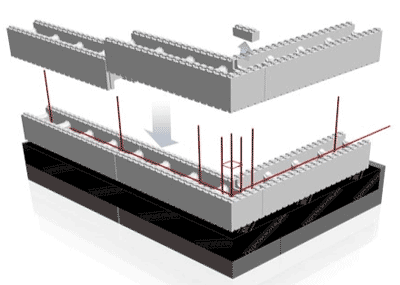 прочные, надежные стены.великолепная теплоизоляция R0пр=3,46 м2С/Вт, снижение расходов на отоплениевысокая скорость монтажа стенвозможность строительства зимой при отрицательных температурахпростота выполнения работ, не требуется сложная техника и оборудованиенебольшой вес стен позволяет делать облегченный фундаментэкономия полезной площади за счет незначительной толщины стенвозможность создания радиусов, арок и других архитектурных формхорошая шумоизоляциядолговечность и огнестойкость конструкциипрактическая безотходность материала, низкие затраты на доставку и погрузкуГарантииСоставление и заключение договора строительства. Оговариваем все необходимые строительные работы, составляем строительную смету, план производства работ, подписываем и выполняем все работы четко по плану. Максимально прозрачное ценообразование строительных работ. Вы получите подробную смету на строительство с указанием всех видов работ и их стоимости, всех необходимых материалов, условий доставки.Гарантия на общестроительные работы – 5 лет! Гарантия на отделочные работы – 1 год!Как нас найти:ул. Гайдара, 22 г. Одесса, Украина Телефоны:    +38 (067) 484-18-07; +38 (048) 484-17-05utb.od.ua       e-mail: yugtermobud@mail.ru Позвоните сейчас, наши специалисты бесплатно ответят на все интересующие Вас вопросы и, если потребуется, приедут к Вам на объект для замеров и более точной консультации. 